TEMAT: ZRÓŻNICOWANIE PRZYRODNICZE I GOSPODARCZE ROSJI.Podręcznik str.  160 – 165Materiały dodatkowe - https://www.youtube.com/watch?v=DhY1cPs4aOTemat zapisz w  zeszycie.  Notatkę przepisz lub wklej do zeszytu. Uzupełnij ją.Na podstawie mapy z atlasu: A. Zaznacz na mapie wymienione obiekty geograficzne: granicę między europejską a azjatycką częścią Rosji oraz stolicę Rosji. (Mapkę możesz  skopiować do zeszytu korzystają z podręcznika str. 164)B. Podpisz na mapie:• Ocean Arktyczny,• Ocean Spokojny,• jeziora: Bajkał, Ładogę.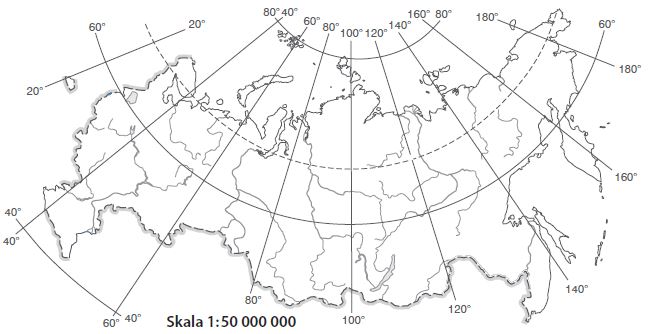 Wypisz wszystkie państwa, z którymi sąsiaduje Rosja:Środowisko przyrodnicze Rosji:Na przeważającym obszarze panuje klimat umiarkowany, tylko północne krańce leżą w zasięgu klimatu okołobiegunowego;Około ¾ powierzchni zajmują niziny;Zróżnicowanie ukształtowania powierzchni oraz różnorodność klimatów wpływają na rozmieszczenie roślinności. Występują tu; lasy liściaste i mieszane, tajga, tundra, stepy.Wstaw znak X obok zdań zawierających prawdziwe informacje na temat rosyjskiej gospodarki.Funkcjonuje dzięki olbrzymim dochodom uzyskiwanym z wydobycia i eksportu surowców mineralnych.Spadki cen surowców na świecie wywołują kryzys gospodarczy w Rosji.Najlepiej rozwiniętym sektorem jest rolnictwo, które w pełni zaspokaja potrzeby żywnościowe mieszkańców kraju.Udział produkcji rolnej w tworzeniu PKB od wielu lat maleje.Dynamicznie rozwijające się usługi odgrywają w niej o wiele mniejszą rolę niż w gospodarkach krajów wysoko rozwiniętych.Dobrze rozwinięte są usługi badawczo-rozwojowe świadczone na potrzeby wojska i badań kosmicznych.Wypisz przyczyny nałożenia sankcji na Rosję i skutki tych sankcji dla rosyjskiej gospodarki.